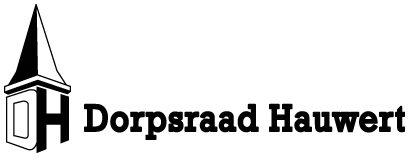 Secretariaat, Jan Kempenaar, Papenveer 20e-mail adres: jankempenaar@hotmail.comwebsite: www.dorphauwert.nlAgenda openbare dorpsraadvergadering Hauwert 26 september ‘18           Locatie Dorpshuis, aanvang: 20.00 uurAgendapunten: Opening / mededelingenNotulen vergadering 6 juni 2018Voortgang wegonderhoud Hauwert (Jan)Komborden TuinstraatFietspad achter de TuinstraatAanpak KruispuntHuisvesting jong / oud in Hauwert (Jan/Paul)Aanpak schoolplein (Selma)PauzePresentatie wijkagent ivm veiligheid  (Mark Hopman)Uitnodiging koffierondje dorpsraad Berichten van de leden RondvraagSluitingVergadering 2018: 21 novemberDe dorpsraadvergaderingen zijn openbaar, dus naast vertegenwoordigers van de dorpsverenigingen is een ieder uitgenodigd om hierbij aanwezig te zijn!